Выросли грибочки.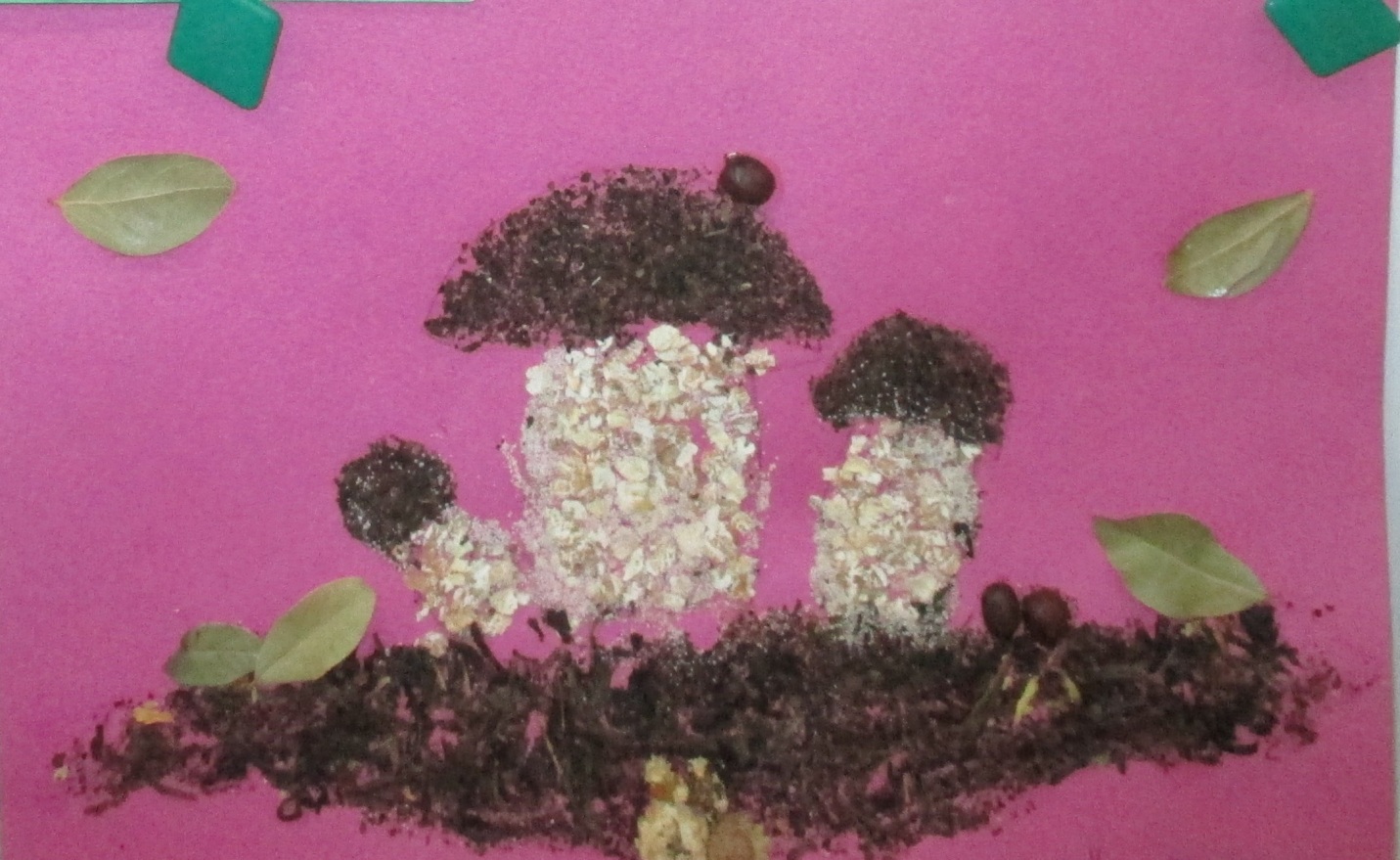 